INDIAN SCHOOL AL WADI AL KABIR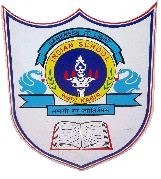 Create the following worksheet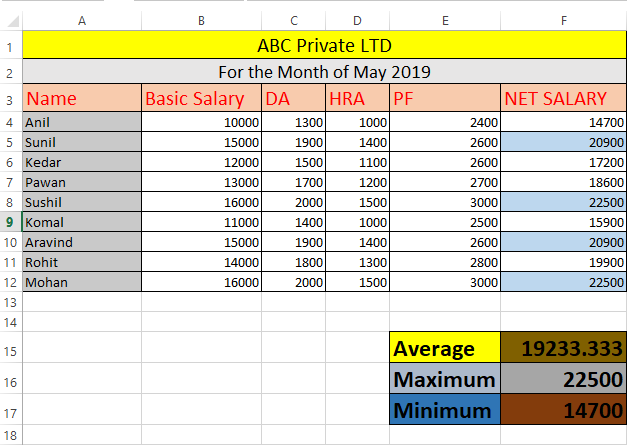 Now, follow these instructions:Merge and center the cells of Row1 and Row 2 and fill colorFind out the net salary using formula ‘=B4+C4+D4+E4’ into F5Copy the formula to the rest of the cellsChange the font to ‘Calibri’Find the Average, Maximum and Minimum of net salary using functionFill color to the Name field as shown in the workbookFill color to average, maximum and minimum valueApply conditional formatting to the net salary greater than 20000Apply all border on the tableSave the workbook as Employee salary.Class: VIDepartment: Computer ScienceDate of submission:12/08/2019Holiday Homework	No:1Topic: MS ExcelNote: Holiday homework will be graded during practical session , practice in holidays